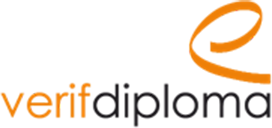 I, the undersignedName (first, last): Date of birth DD/MM/YYYY :authorize « University name » to confirm the authenticity of my degree.Title of the diploma : Graduation year :to Verifdiploma on behalf of «Company name»Date :signature :